EINREICHFORMULAR:  Umweltpreis 2017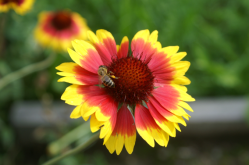 WACHSEN LASSEN!Lebendige Vielfalt in Kirche und GartenKontaktdaten:1.1. Angaben zur Pfarre/zum Pfarrverband:1.2. Ansprechperson: Name, Adresse, Telefonnummer, Emailadresse2. Projekttitel:2.1. Kurzbeschreibung der Aktivitäten/des Projektes:Kommunikation: wer wurde wie informiert (Pfarre, Medien...)Zur Information: Kriterien, nach denen die Jury beurteilt:Bewusstseinsbildung, Nachahmungsfaktor, ÖffentlichkeitsarbeitSchöpfungsgerechtes Gärtnern, ArtenvielfaltSpiritualität und SozialesEinsenden bitte an: nachhaltigkeit@graz-seckau.at oder: Mag. Hemma Opis-Pieber, Bischofplatz 4, 8010 Graz. Weitere Informationen: www.wachsenlassen.atWichtig: Fotos und Medienbeiträge bitte nur mittels USB-Stick oder CD. 
Danke für‘s Mitmachen! 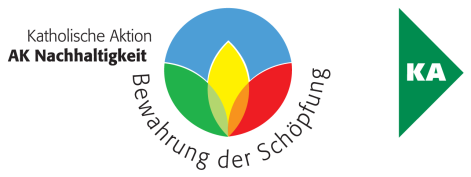 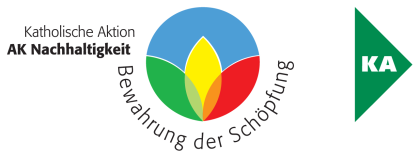 